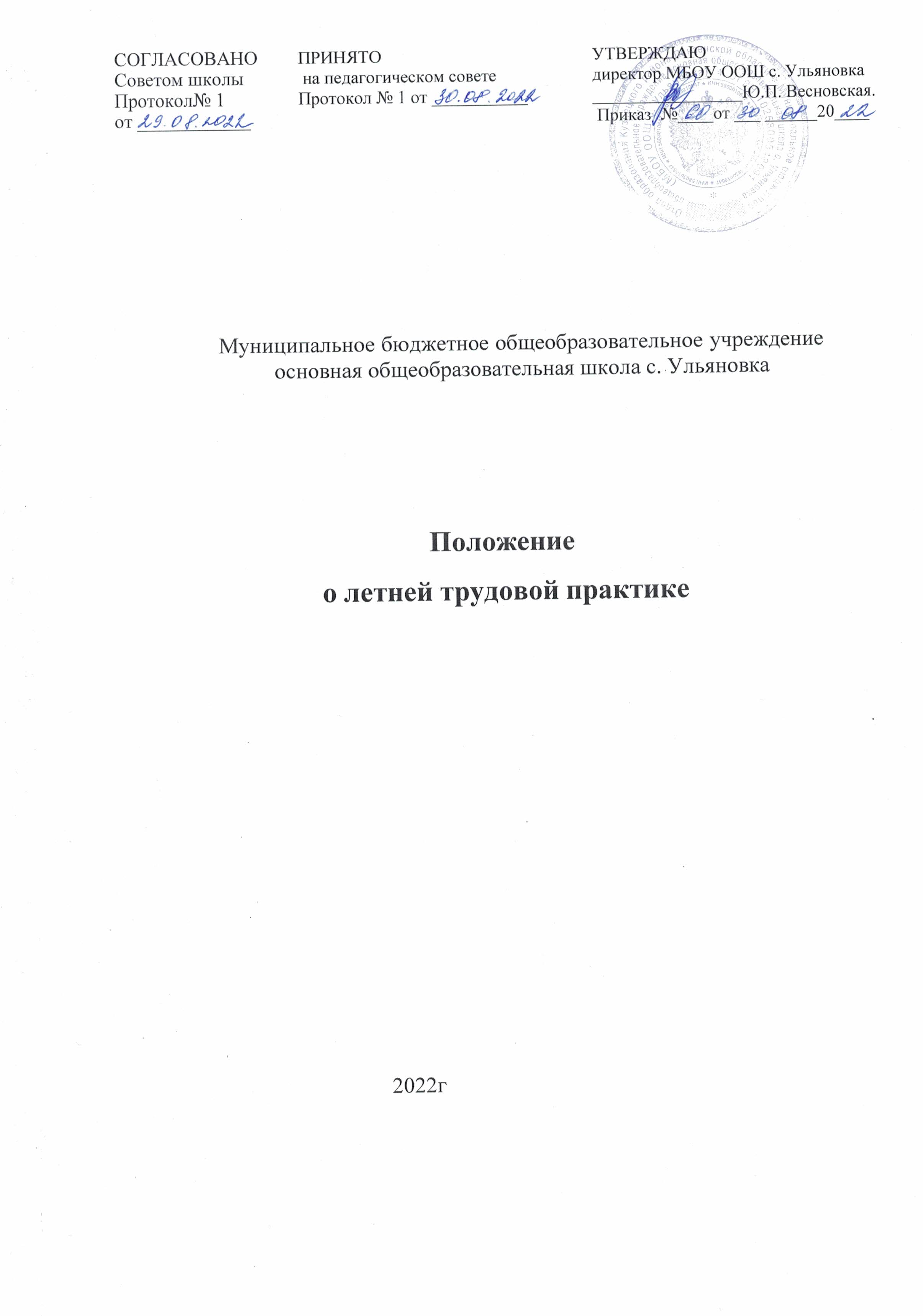 Муниципальное бюджетное общеобразовательное учреждение основная общеобразовательная школа с. УльяновкаПоложениео летней трудовой практике2022гОбщие положенияПятая трудовая четверть организуется для школьников 5-8 классов в период летних каникул в целях систематизации трудового воспитания, личного участия в благоустройстве здания и пришкольной территории, привития обучающимся трудовых навыков и организации разумного труда и отдыха.Летняя трудовая практика организуется на базе школы.В соответствии со ст.34 п.4 Закона об образовании РФ необходимо согласие родителей на трудовую деятельность обучающихся.До	начала	работ	руководители летней	трудовой	практики	должны провести с обучающимися инструктаж по технике безопасности.Ежедневно фиксировать присутствующих (отсутствующих) обучающихся. 1.6.Ответственность за жизнь и безопасность детей во время прохождения практики	несет	руководитель	летней	практики,	закрепленный	приказом директора школы.Задачи и содержание работыОсновными задачами летней трудовой практики являются:воспитание у школьников ответственного и творческого отношения к труду, развитие трудовых навыков;вооружение обучающихся экологическими и эстетическими навыками и умениями;подготовка обучающихся к сознательному выбору профессии;организация содержательного и активного отдыха, физическое развитие обучающихся, укрепление их здоровья.организации занятости обучающихся в дни летних каникул, предупреждения случаев безнадзорности, правонарушений и преступлений с участием несовершеннолетних.Содержание работы летней практики предусматривает создание необходимых условий для работы школьников, соблюдение требований техники безопасности.Организация работыРежим труда и отдыха устанавливается с учетом трудового законодательства и утверждается директором школы.Согласно ст. 92 Трудового кодекса РФ установлено время работы:обучающиеся в возрасте до 16 лет — не более 24 часов в неделю;в возрасте от 16 до 18 лет — не более 35 часов в неделю;Между тем, ст. 94 гласит, что продолжительность ежедневной работы	не может превышать:для обучающихся в возрасте	до 16 лет — 5 часов;в возрасте от 16 до 18 лет — 7 часовХарактер выполняемой работы определяется спецификой и возрастом обучающихся. Не допускается использование труда школьников на работах, выполнение которых может причинить вред их здоровью и нравственному развитию, где запрещается применение труда лиц, не достигших 18-летнего возраста.Продолжительность прохождения трудовой практики устанавливается по графику, утвержденному директором школы:обучающиеся 5 – 6 классов – 10 дней по 1.5 часа в день; обучающиеся 7 – х классов – 12 дней по 2 часа в день; обучающиеся 8 – х классов – 14 дней по 2 часа в день;Прохождение летней трудовой практики обязательно для всех обучающихся 5 – 8- х классов, кроме освобожденных от работ в связи с заболеваниями. Обучающиеся, работающие летом на производстве, от прохождения практики освобождаются.Школьники допускаются к работам только после прохождения соответствующего инструктажа по технике безопасности.На период V трудовой четверти у классных руководителей должно быть письменное согласие родителей (законных представителей) на трудовую деятельность обучающихся.На основании заявления родителей (по уважительной причине) и разрешения директора школы обучающиеся могут быть освобождены от прохождения практики.Итоги летней трудовой практики обучающихся подводятся на педагогическом совете.СОГЛАСОВАНОСоветом школыПротокол№ 1 от ____________ПРИНЯТО  на педагогическом совете Протокол № 1 от ___________УТВЕРЖДАЮ директор МБОУ ООШ с. Ульяновка_________________Ю.П. Весновская. Приказ №____от ___ ______20____